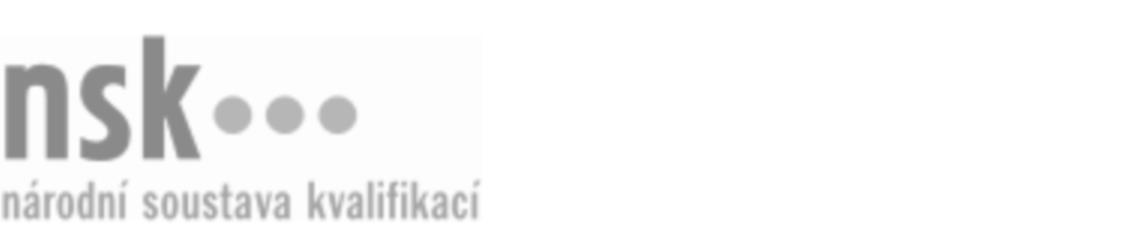 Kvalifikační standardKvalifikační standardKvalifikační standardKvalifikační standardKvalifikační standardKvalifikační standardKvalifikační standardKvalifikační standard3D charakterový animátor / charakterová animátorka (kód: 82-022-N) 3D charakterový animátor / charakterová animátorka (kód: 82-022-N) 3D charakterový animátor / charakterová animátorka (kód: 82-022-N) 3D charakterový animátor / charakterová animátorka (kód: 82-022-N) 3D charakterový animátor / charakterová animátorka (kód: 82-022-N) 3D charakterový animátor / charakterová animátorka (kód: 82-022-N) 3D charakterový animátor / charakterová animátorka (kód: 82-022-N) Autorizující orgán:Ministerstvo kulturyMinisterstvo kulturyMinisterstvo kulturyMinisterstvo kulturyMinisterstvo kulturyMinisterstvo kulturyMinisterstvo kulturyMinisterstvo kulturyMinisterstvo kulturyMinisterstvo kulturyMinisterstvo kulturyMinisterstvo kulturySkupina oborů:Umění a užité umění (kód: 82)Umění a užité umění (kód: 82)Umění a užité umění (kód: 82)Umění a užité umění (kód: 82)Umění a užité umění (kód: 82)Umění a užité umění (kód: 82)Týká se povolání:Kvalifikační úroveň NSK - EQF:555555555555Odborná způsobilostOdborná způsobilostOdborná způsobilostOdborná způsobilostOdborná způsobilostOdborná způsobilostOdborná způsobilostNázevNázevNázevNázevNázevÚroveňÚroveňOrientace v  technických  postupech a profesi výroby 3D animaceOrientace v  technických  postupech a profesi výroby 3D animaceOrientace v  technických  postupech a profesi výroby 3D animaceOrientace v  technických  postupech a profesi výroby 3D animaceOrientace v  technických  postupech a profesi výroby 3D animace55Orientace v normách a technologických postupech výroby 3D animace s využitím technikyOrientace v normách a technologických postupech výroby 3D animace s využitím technikyOrientace v normách a technologických postupech výroby 3D animace s využitím technikyOrientace v normách a technologických postupech výroby 3D animace s využitím technikyOrientace v normách a technologických postupech výroby 3D animace s využitím techniky55Výroba layoutu, animační příprava pro 3D animaciVýroba layoutu, animační příprava pro 3D animaciVýroba layoutu, animační příprava pro 3D animaciVýroba layoutu, animační příprava pro 3D animaciVýroba layoutu, animační příprava pro 3D animaci55Výroba klíčových póz 3D animaceVýroba klíčových póz 3D animaceVýroba klíčových póz 3D animaceVýroba klíčových póz 3D animaceVýroba klíčových póz 3D animace55Finalizace 3D animaceFinalizace 3D animaceFinalizace 3D animaceFinalizace 3D animaceFinalizace 3D animace553D charakterový animátor / charakterová animátorka,  28.03.2024 18:52:473D charakterový animátor / charakterová animátorka,  28.03.2024 18:52:473D charakterový animátor / charakterová animátorka,  28.03.2024 18:52:473D charakterový animátor / charakterová animátorka,  28.03.2024 18:52:47Strana 1 z 2Strana 1 z 2Kvalifikační standardKvalifikační standardKvalifikační standardKvalifikační standardKvalifikační standardKvalifikační standardKvalifikační standardKvalifikační standardPlatnost standarduPlatnost standarduPlatnost standarduPlatnost standarduPlatnost standarduPlatnost standarduPlatnost standarduStandard je platný od: 21.10.2022Standard je platný od: 21.10.2022Standard je platný od: 21.10.2022Standard je platný od: 21.10.2022Standard je platný od: 21.10.2022Standard je platný od: 21.10.2022Standard je platný od: 21.10.20223D charakterový animátor / charakterová animátorka,  28.03.2024 18:52:473D charakterový animátor / charakterová animátorka,  28.03.2024 18:52:473D charakterový animátor / charakterová animátorka,  28.03.2024 18:52:473D charakterový animátor / charakterová animátorka,  28.03.2024 18:52:47Strana 2 z 2Strana 2 z 2